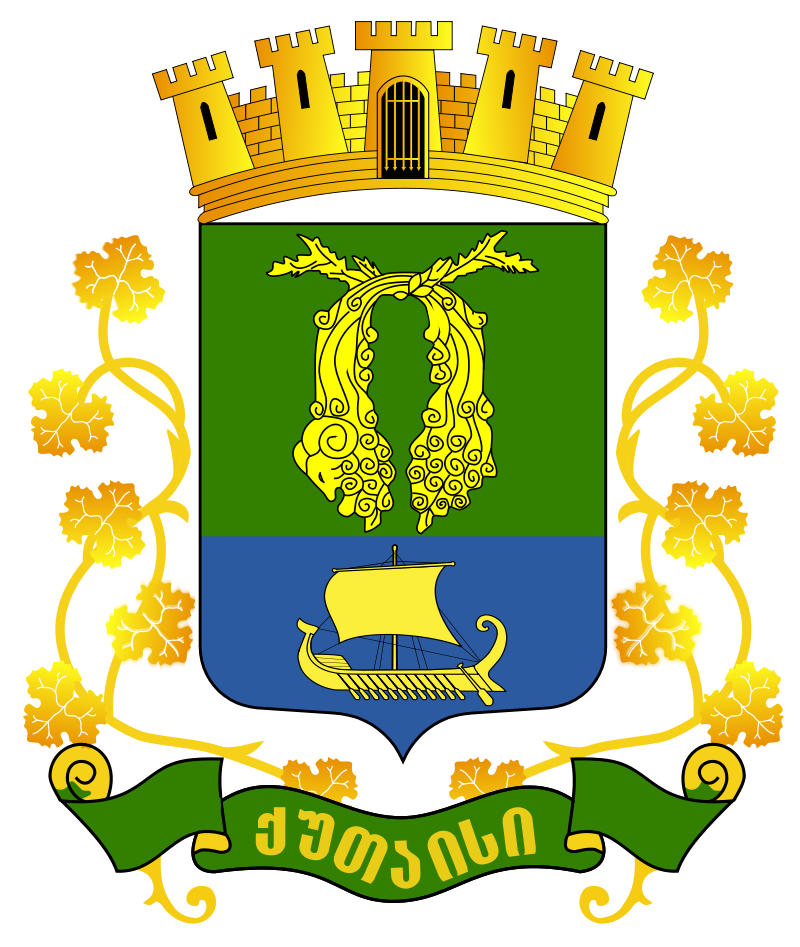 ქალაქ ქუთაისის მუნიციპალიტეტის კაპიტალური ბიუჯეტის დანართი 2022 წლის ბიუჯეტისათვის2022-2025 წლების ბიუჯეტების კაპიტალური ხარჯები2022-2025 წლებში ქალაქ ქუთაისის მუნიციპალიტეტის ბიუჯეტის პროგრამებისა და ქვეპროგრამების მიხედვით, დაგეგმილია შემდეგი კაპიტალური (ინფრასტრუქტურული) ხარჯების გაწევა:ინფრასტრუქტურის განვითარების პრიორიტეტის პროექტები02 01 01 - გზების და ტროტუარების კაპიტალური შეკეთება02 01 03 - სანიაღვრე სისტემის რეაბილიტაცია-მშენებლობა02 04 01 - სოციალურად დაუცველი ოჯახებისთვის საცხოვრებელი სახლების ავარიული სახურავების რეაბილიტაცია02 04 02 - ქალაქში საყრდენი და დამცავი კედლების მშენებლობა02 04 03 - ადმინისტრაციული ორგანოების შენობების მშენებლობა - რეკონსტრუქცია02 05 01 - მრავალბინიანი საცხოვრებელი სახლების ეზოების კეთილმოწყობა02 05 02 - მრავალბინიანი საცხოვრებელი სახლების ლიფტების რეაბილიტაცია02 05 03 - მრავალბინიანი საცხოვრებელი სახლების ეზოების ფურნიტურა02 05 04 - მრავალბინიანი საცხოვრებელი სახლების წყალსაწრეტი მილებისა და პარაპეტების რეაბილიტაცია02 05 05 - მრავალბინიანი საცხოვრებელი სახლების დაზიანებული კანალიზაციის სისტემის რეაბილიტაცია02 05 06 - მრავალბინიანი საცხოვრებელი სახლების სადარბაზოების რეაბილიტაცია02 05 07 - მრავალბინიანი საცხოვრებელი სახლების მცხოვრებთათვის სხვადასხვა სახეობის მასალის შეძენა- გადაცემა და დაზიანებული სახურავების (ბრტყელი, ქანობიანი) კაპიტალური შეკეთება02 05 10 - მრავალბინიანი საცხოვრებელი სახლების სადარბაზოების რეაბილიტაცია (შიდა სამუშაოების გათვალისწინებით)02 06 01 - ქალაქ ქუთაისში, ტურისტული ინფრასტრუქტურის რეაბილიტაცია02 06 02 - ადმინისტრაციული ერთეულების მიხედვით თავისუფალი ინიციატივების განხორციელება02 06 04 - მრავალსართულიანი სახლების  ფასადების რეაბილიტაცია02 06 05 - სადღესასწაულო ღონისძიებების ტექნიკური უზრუნველყოფა02 06 07 - შადრევან-აუზების ექსპლოატაცია- რეაბილიტაცია02 07 - მუნიციპალური სატრანსპორტო სისტემის განვითარება02 10 - საპროექტო-სახარჯთაღრიცხვო სამუშაოების პროგრამადასუფთავება და გარემოს დაცვის პრიორიტეტის პროექტები 03 02 01 - ქალაქის გამწვანების მოვლა-პატრონობისა და სკვერების კეთილმოწყობის ღონისძიებებიგანათლების პრიორიტეტის პროექტები 04 02 - საგანმანათლებლო ინფრასტრუქტურის განვითარებაკულტურა, სპორტი და ახალგაზრდობის პრიორიტეტის პროექტები 05 01 07 - სხვადასხვა სახეობის სპორტულ - გამაჯანსაღებელი და დასასვენებლად განკუთვნილი ობიექტების მოწყობა, რეაბილიტაცია, ექსპლოატაციაქალაქ ქუთაისის მუნიციპალიტეტის მერის მოვალეობის შემსრულებელი                                                     დავით ერემეიშვილიათასი ლარიათასი ლარიათასი ლარიქუთაისის მუნიციპალიტეტის 2022-2025 წლების კაპიტალური ბიუჯეტი ქუთაისის მუნიციპალიტეტის 2022-2025 წლების კაპიტალური ბიუჯეტი ქუთაისის მუნიციპალიტეტის 2022-2025 წლების კაპიტალური ბიუჯეტი ქუთაისის მუნიციპალიტეტის 2022-2025 წლების კაპიტალური ბიუჯეტი ქუთაისის მუნიციპალიტეტის 2022-2025 წლების კაპიტალური ბიუჯეტი ქუთაისის მუნიციპალიტეტის 2022-2025 წლების კაპიტალური ბიუჯეტი ქუთაისის მუნიციპალიტეტის 2022-2025 წლების კაპიტალური ბიუჯეტი ქუთაისის მუნიციპალიტეტის 2022-2025 წლების კაპიტალური ბიუჯეტი ქუთაისის მუნიციპალიტეტის 2022-2025 წლების კაპიტალური ბიუჯეტი ქუთაისის მუნიციპალიტეტის 2022-2025 წლების კაპიტალური ბიუჯეტი ქუთაისის მუნიციპალიტეტის 2022-2025 წლების კაპიტალური ბიუჯეტი ქუთაისის მუნიციპალიტეტის 2022-2025 წლების კაპიტალური ბიუჯეტი ქუთაისის მუნიციპალიტეტის 2022-2025 წლების კაპიტალური ბიუჯეტი ქუთაისის მუნიციპალიტეტის 2022-2025 წლების კაპიტალური ბიუჯეტი ქუთაისის მუნიციპალიტეტის 2022-2025 წლების კაპიტალური ბიუჯეტი ქუთაისის მუნიციპალიტეტის 2022-2025 წლების კაპიტალური ბიუჯეტი ქუთაისის მუნიციპალიტეტის 2022-2025 წლების კაპიტალური ბიუჯეტი Nდასახელებაჯამიჯამიჯამი202220222022202320232023202420242024202520252025Nდასახელებასულადგილობრივი ბიუჯეტითსახელმწიფო ბიუჯეტითსულადგილობრივი ბიუჯეტითსახელმწიფო ბიუჯეტითსულადგილობრივი ბიუჯეტითსახელმწიფო ბიუჯეტითსულადგილობრივი ბიუჯეტითსახელმწიფო ბიუჯეტითსულადგილობრივი ბიუჯეტითსახელმწიფო ბიუჯეტით02 01 01 გზებისა  და ტროტუარების კაპიტალური შეკეთება2070510219.410485.6142853799.410485.625002500027002700012201220002 01 03სანიაღვრე სისტემის რეაბილიტაცია-მშენებლობა3653.83356.4297.41253.8956.4297.470070008008000900900002 04 01სოციალურად დაუცველი ოჯახებისთვის საცხოვრებელი სახლების ავარიული სახურავების რეაბილიტაცია6606600150150016016001701700180180002 04 02ქალაქში საყრდენი და დამცავი კედლების მშენებლობა2882.52882.501282.51282.5052052005305300550550002 04 03ადმინისტრაციული ორგანოების შენობების მშენებლობა - რეკონსტრუქცია6346340634634000000000002 05 01მრავალბინიანი საცხოვრებელი სახლების ეზოების კეთილმოწყობა33801303250800080085043807860438178704482602 05 02მრავალბინიანი საცხოვრებელი სახლების ლიფტების რეაბილიტაცია73044528549020528570700808009090002 05 03მრავალბინიანი საცხოვრებელი სახლების ეზოების ფურნიტურა5005000110110012012001301300140140002 05 04მრავალბინიანი საცხოვრებელი სახლების წყალსაწრეტი მილებისა და პარაპეტების რეაბილიტაცია541.7541.70131.7131.7012012001401400150150002 05 05მრავალბინიანი საცხოვრებელი სახლების დაზიანებული კანალიზაციის სისტემის რეაბილიტაცია4304300100100010510501101100115115002 05 06მრავალბინიანი საცხოვრებელი სახლების სადარბაზოების რეაბილიტაცია4142.12735.71406.41562.1155.71406.485085008608600870870002 05 07მრავალბინიანი საცხოვრებელი სახლების მცხოვრებთათვის სხვადასხვა სახეობის მასალის შეძენა- გადაცემა და დაზიანებული სახურავების (ბრტყელი, ქანობიანი) კაპიტალური შეკეთება3757.43170587.41957.41370587.460060006006000600600002 05 10მრავალბინიანი საცხოვრებელი სახლების სადარბაზოების რეაბილიტაცია (შიდა სამუშაოების გათვალისწინებით)10001000010001000000000000002 06 01ქალაქ ქუთაისში, ტურისტული ინფრასტრუქტურის რეაბილიტაცია593.66.2587.4593.66.2587.400000000002 06 02ადმინისტრაციული ერთეულების მიხედვით თავისუფალი ინიციატივების განხორციელება40004000010001000010001000010001000010001000002 06 04მრავალსართულიანი სახლების  ფასადების რეაბილიტაცია5476.94669.7807.22476.91669.7807.210001000010001000010001000002 06 05სადღესასწაულო ღონისძიებების ტექნიკური უზრუნველყოფა140014000300300034034003603600400400002 06 07შადრევან-აუზების ექსპლოატაცია- რეაბილიტაცია421.64.3417.3421.64.3417.300000000002 07მუნიციპალური სატრანსპორტო სისტემის განვითარება1255.7111.61144.11255.7111.61144.100000000002 10საპროექტო-სახარჯთაღრიცხვო სამუშაოების პროგრამა199019900700700042042004304300440440003 02 01ქალაქის გამწვანების მოვლა-პატრონობისა და სკვერების კეთილმოწყობის ღონისძიებები10116.29884.22322806.22574.223224002400024502450024602460004 02საგანმანათლებლო ინფრასტრუქტურის განვითარება11473.1622.710850.4156.556.899.73661.3183.13478.23771.1188.63582.53884.2194.2369005 01 07სხვადასხვა სახეობის სპორტულ - გამაჯანსაღებელი და დასასვენებლად განკუთვნილი ობიექტების მოწყობა, რეაბილიტაცია, ექსპლოატაცია5002.45002.402262.42262.40830830092092009909900სულსულ8474654395.830350.235729.418579.917149.516246.311961.14285.216911.112511.64399.515859.211343.24516ქუთაისის მუნიციპალიტეტის ბიუჯეტის 2022-2025 წლების ღონისძიებებიქუთაისის მუნიციპალიტეტის ბიუჯეტის 2022-2025 წლების ღონისძიებებიქუთაისის მუნიციპალიტეტის ბიუჯეტის 2022-2025 წლების ღონისძიებებიქუთაისის მუნიციპალიტეტის ბიუჯეტის 2022-2025 წლების ღონისძიებებიქუთაისის მუნიციპალიტეტის ბიუჯეტის 2022-2025 წლების ღონისძიებებიქუთაისის მუნიციპალიტეტის ბიუჯეტის 2022-2025 წლების ღონისძიებებიქუთაისის მუნიციპალიტეტის ბიუჯეტის 2022-2025 წლების ღონისძიებებიქუთაისის მუნიციპალიტეტის ბიუჯეტის 2022-2025 წლების ღონისძიებებიქუთაისის მუნიციპალიტეტის ბიუჯეტის 2022-2025 წლების ღონისძიებებიქუთაისის მუნიციპალიტეტის ბიუჯეტის 2022-2025 წლების ღონისძიებებიქუთაისის მუნიციპალიტეტის ბიუჯეტის 2022-2025 წლების ღონისძიებებიქუთაისის მუნიციპალიტეტის ბიუჯეტის 2022-2025 წლების ღონისძიებებიქუთაისის მუნიციპალიტეტის ბიუჯეტის 2022-2025 წლების ღონისძიებებიქუთაისის მუნიციპალიტეტის ბიუჯეტის 2022-2025 წლების ღონისძიებებიქუთაისის მუნიციპალიტეტის ბიუჯეტის 2022-2025 წლების ღონისძიებებიქუთაისის მუნიციპალიტეტის ბიუჯეტის 2022-2025 წლების ღონისძიებებიქუთაისის მუნიციპალიტეტის ბიუჯეტის 2022-2025 წლების ღონისძიებებიNდასახელებაჯამიჯამიჯამი202220222022202320232023202420242024202520252025Nდასახელებასულადგილობრივი ბიუჯეტითსახელმწიფო ბიუჯეტითსულადგილობრივი ბიუჯეტითსახელმწიფო ბიუჯეტითსულადგილობრივი ბიუჯეტითსახელმწიფო ბიუჯეტითსულადგილობრივი ბიუჯეტითსახელმწიფო ბიუჯეტითსულადგილობრივი ბიუჯეტითსახელმწიფო ბიუჯეტით1მაჩაბლის ქუჩაზე ინფრასტრუქტურის მშენებლობა და მოწყობა 
საქართველოს მთავრობის 16/08/2021 წლის N1419 განკარგულება618.326.6591.7618.326.6591.70002სააკაძის ქუჩაზე ინფრასტრუქტურის მშენებლობა და  მოწყობა 
საქართველოს მთავრობის 16/08/2021 წლის N1419 განკარგულება1479.7175.91303.81479.7175.91303.80003კუპრაძის ქუჩაზე ინფრასტრუქტურის მშენებლობა და  მოწყობა 
საქართველოს მთავრობის 16/08/2021 წლის N1419 განკარგულება978.79.9968.8978.79.9968.84რეზო ჭეიშვილის ქუჩაზე ინფრასტრუქტურის მშენებლობა და  მოწყობა 
საქართველოს მთავრობის 16/08/2021 წლის N1419 განკარგულება2544.825.52519.32544.825.52519.35ნიკეას ქუჩის მე-7 ჩიხის საგზაო ინფრასტრუქტურის რეაბილიტაცია
საქართველოს მთავრობის 16/08/2021 წლის N1419 განკარგულება467.14.7462.4467.14.7462.46 ი. ჭავჭავაძის გამზირზე (მოსწავლე ახალგაზრდობის პარკის მიმდებარედ) საავტომობილო მოძრაობის უსაფრთხოების მარეგულირებელი ინფრასტრუქტურის მშენებლობა 
საქართველოს მთავრობის 16/08/2021 წლის N1419 განკარგულება742.17.4734.7742.17.4734.77მანდარიას ქუჩის საგზაო ინფრასტრუქტურის რეაბილიტაცია 
საქართველოს მთავრობის 17/01/2022 წლის N75 განკარგულება897.444.8852.6897.444.8852.68სულხანსაბას პირველი შესახვევის საგზაო ინფრასტრუქტურის რეაბილიტაიცა 
საქართველოს მთავრობის 17/01/2022 წლის N75 განკარგულება1243.162.21180.91243.162.21180.99ლომოურის ქუჩის საგზაო ინფრასტრუქტურის რეაბილიტაცია (ასფალტის საცვეთი ფენის დაგება) 
საქართველოს მთავრობის 17/01/2022 წლის N75 განკარგულება348.617.5331.1348.617.5331.110გუგუნავას ქუჩიდან (ცენტრალური გზიდან) გუგუნავას #9-მდე საგზაო ინფრასტრუქტურის რეაბილიტაცია 
საქართველოს მთავრობის 17/01/2022 წლის N75 განკარგულება130.56.5124130.56.512411ჯიბლაძის ქუჩის საგზაო ინფრასტრუქტურის რეაბილიტაცია 
საქართველოს მთავრობის 17/01/2022 წლის N75 განკარგულება29114.6276.429114.6276.412ხახანაშვილის ქუჩის საგზაო ინფრასტრუქტურის რეაბილიტაცია 
საქართველოს მთავრობის 17/01/2022 წლის N75 განკარგულება224.111.2212.9224.111.2212.913გიორგი ბრწყინვალეს ქუჩის გზის რეაბილიტაცია
საქართველოს მთავრობის 17/01/2022 წლის N75 განკარგულება774357397743573914ახალგაზრდობის გამზირის მე-7 შესახვევი
საქართველოს მთავრობის 31/12/2020 წლის N2685 განკარგულება8952.836.28952.836.215მდინარე ოღასკურაზე (კადეტების სასწავლებელთან) ხიდის მშენებლობა 
საქართველოს მთავრობის 31/12/2020 N2685 განკარგულება188.736.9151.8188.736.9151.816საკომპოსტე მეურნეობასთან მისასვლელი გზის მშენებლობა (ააიპ სპეციალური სერვისების ტერიტორია)157157015715717დ.ავალიანის, გ.ხანძთელისა და სარაჯიშვილის ქუჩების საგზაო ინფრასტრქუტურის რეაბილიტაცია 1262126201262126218ჭაბუკიანის ქუჩის II  და IV ჩიხების საგზაო ინფრასტრუქტურის რეაბილიტაცია44440444419 ლესელიძის ქუჩის III და V ჩიხების საგზაო ინფრასტრქუტურის რაებილიტაცია417417041741720მწვანე ყვავილას ქუჩის N9ა-სთან დამეწყრილ ტერიტორაზე ახალი საგზაო ინფრასტრუქტურის მოწყობა1145114501145114521თამარ მეფის ქუჩის პირველი ჩიხის გზის რეაბილიტაცია 44.344.3044.344.322კლდიაშვილის ქუჩაზე გზის რეაბილიაცია56.856.8056.856.823დათა ნიჟარაძის მესამე შესახვევის 
ვახუშტი ბაგრატიონის ქუჩის ბოლო მონაკვეთი 
გრიბოედოვის მე-4 შესახვევი 
წყაროს ქუჩის პირველი ჩიხი 
კ. გამსახურდიას პირველი შესახვევი
რუსთაველის გამზირის მე-12 ჩიხი 141.8141.80141.8141.824ზ.გასახრდიას გამზირის გზის რეაბილიტაცია2000200000200020000025ქალაქ ქუთაისში, ახალგაზრდობის გამზირის მეშვიდე შესახვევის (დარჩენილი ნაწილი) გზის რეაბილიტაცია500500005005000026 ქალაქ ქუთაისში,  ჩეჩელაშვილის ქუჩის საგზაო ინფრასტრუქტურის რეაბილიტაცია947947000947947027გაპონოვის ქუჩის გზის რეაბილიტაცია1100110000011001100029რესპუბლიკის ქუჩის რეაბილიტაცია415415000415415030 ქალაქ ქუთაისში,   ნიუპორტის ქუჩის საგზაო ინფრასტრუქტურის რეაბილიტაცია810810000081081031გამარჯვების ქუჩის რეაბილიტაცია410410000041041032ბუკიას ქუჩის  გზის რეაბილიტაცია1200120000001200120033ჭავჭავაძის გამზირის ტროტუარების რეაბილიტაცია7007000000700700სულსულ204679981.410485.6142853799.410485.6250025000246224620312012200ქუთაისის მუნიციპალიტეტის ბიუჯეტის 2021-2024 წლების ღონისძიებებიქუთაისის მუნიციპალიტეტის ბიუჯეტის 2021-2024 წლების ღონისძიებებიქუთაისის მუნიციპალიტეტის ბიუჯეტის 2021-2024 წლების ღონისძიებებიქუთაისის მუნიციპალიტეტის ბიუჯეტის 2021-2024 წლების ღონისძიებებიქუთაისის მუნიციპალიტეტის ბიუჯეტის 2021-2024 წლების ღონისძიებებიქუთაისის მუნიციპალიტეტის ბიუჯეტის 2021-2024 წლების ღონისძიებებიქუთაისის მუნიციპალიტეტის ბიუჯეტის 2021-2024 წლების ღონისძიებებიქუთაისის მუნიციპალიტეტის ბიუჯეტის 2021-2024 წლების ღონისძიებებიქუთაისის მუნიციპალიტეტის ბიუჯეტის 2021-2024 წლების ღონისძიებებიქუთაისის მუნიციპალიტეტის ბიუჯეტის 2021-2024 წლების ღონისძიებებიქუთაისის მუნიციპალიტეტის ბიუჯეტის 2021-2024 წლების ღონისძიებებიქუთაისის მუნიციპალიტეტის ბიუჯეტის 2021-2024 წლების ღონისძიებებიქუთაისის მუნიციპალიტეტის ბიუჯეტის 2021-2024 წლების ღონისძიებებიქუთაისის მუნიციპალიტეტის ბიუჯეტის 2021-2024 წლების ღონისძიებებიქუთაისის მუნიციპალიტეტის ბიუჯეტის 2021-2024 წლების ღონისძიებებიქუთაისის მუნიციპალიტეტის ბიუჯეტის 2021-2024 წლების ღონისძიებებიქუთაისის მუნიციპალიტეტის ბიუჯეტის 2021-2024 წლების ღონისძიებებიNდასახელებაჯამიჯამიჯამი202220222022202320232023202420242024202520252025Nდასახელებასულადგილობრივი ბიუჯეტითსახელმწიფო ბიუჯეტითსულადგილობრივი ბიუჯეტითსახელმწიფო ბიუჯეტითსულადგილობრივი ბიუჯეტითსახელმწიფო ბიუჯეტითსულადგილობრივი ბიუჯეტითსახელმწიფო ბიუჯეტითსულადგილობრივი ბიუჯეტითსახელმწიფო ბიუჯეტით1ლესელიძის ქუჩიდან რუს ქუჩის N2-მდე სანიაღვრე სისტემის მშნებლობა19819801981980002ჩხობაძის ქუჩის სანიაღვრე სისტემის მშენებლობა18818801881880003ე.წ. თამარას ღელეს (სანიაღვე ქსელის) რეაბილიტაცია26926902692690004ხარებავას ქუჩაზე, სს ჰუალინგის მიმდებარედ, მდ. ოღასკურას კალაპოტის გამტარუნარიანობის გაზრდა                                                   საქართველოს მთავრობის 31/12/2020 N2685 განკარგულება300.341.1259.241.1259.20005ქალაქ ქუთაისში, გელათის, ნიუპორტის და კოსტავას ქუჩების კვეთასთან, სისხლის ბანკამდე სანიაღვრე ქსელის რეაბილიტაცია
საქართველოს მთავრობის 31/12/2020 N2685 განკარგულება48.510.338.210.338.20006ჩეჩელაშვილის ქუჩის სანიაღვრე სისტემის მოწყობა25025002500007სანიაღვრე სისტემის რეაბილიტაცია-მშენებლობა2400240000700700800800900900სულსულ3653.83356.4297.4655956.4297.4700700080080009009000ქუთაისის მუნიციპალიტეტის ბიუჯეტის 2022-2025 წლების ღონისძიებებიქუთაისის მუნიციპალიტეტის ბიუჯეტის 2022-2025 წლების ღონისძიებებიქუთაისის მუნიციპალიტეტის ბიუჯეტის 2022-2025 წლების ღონისძიებებიქუთაისის მუნიციპალიტეტის ბიუჯეტის 2022-2025 წლების ღონისძიებებიქუთაისის მუნიციპალიტეტის ბიუჯეტის 2022-2025 წლების ღონისძიებებიქუთაისის მუნიციპალიტეტის ბიუჯეტის 2022-2025 წლების ღონისძიებებიქუთაისის მუნიციპალიტეტის ბიუჯეტის 2022-2025 წლების ღონისძიებებიქუთაისის მუნიციპალიტეტის ბიუჯეტის 2022-2025 წლების ღონისძიებებიქუთაისის მუნიციპალიტეტის ბიუჯეტის 2022-2025 წლების ღონისძიებებიქუთაისის მუნიციპალიტეტის ბიუჯეტის 2022-2025 წლების ღონისძიებებიქუთაისის მუნიციპალიტეტის ბიუჯეტის 2022-2025 წლების ღონისძიებებიქუთაისის მუნიციპალიტეტის ბიუჯეტის 2022-2025 წლების ღონისძიებებიქუთაისის მუნიციპალიტეტის ბიუჯეტის 2022-2025 წლების ღონისძიებებიქუთაისის მუნიციპალიტეტის ბიუჯეტის 2022-2025 წლების ღონისძიებებიქუთაისის მუნიციპალიტეტის ბიუჯეტის 2022-2025 წლების ღონისძიებებიქუთაისის მუნიციპალიტეტის ბიუჯეტის 2022-2025 წლების ღონისძიებებიქუთაისის მუნიციპალიტეტის ბიუჯეტის 2022-2025 წლების ღონისძიებებიNდასახელებაჯამიჯამიჯამი202220222022202320232023202420242024202520252025Nდასახელებასულადგილობრივი ბიუჯეტითსახელმწიფო ბიუჯეტითსულადგილობრივი ბიუჯეტითსახელმწიფო ბიუჯეტითსულადგილობრივი ბიუჯეტითსახელმწიფო ბიუჯეტითსულადგილობრივი ბიუჯეტითსახელმწიფო ბიუჯეტითსულადგილობრივი ბიუჯეტითსახელმწიფო ბიუჯეტით1სოციალურად დაუცველი ოჯახებისთვის საცხოვრებელი სახლების ავარიული სახურავების რეაბილიტაცია6606600150150160160170170180180სულსულ66066001501500160160017017001801800ქუთაისის მუნიციპალიტეტის ბიუჯეტის 2022-2025 წლების ღონისძიებებიქუთაისის მუნიციპალიტეტის ბიუჯეტის 2022-2025 წლების ღონისძიებებიქუთაისის მუნიციპალიტეტის ბიუჯეტის 2022-2025 წლების ღონისძიებებიქუთაისის მუნიციპალიტეტის ბიუჯეტის 2022-2025 წლების ღონისძიებებიქუთაისის მუნიციპალიტეტის ბიუჯეტის 2022-2025 წლების ღონისძიებებიქუთაისის მუნიციპალიტეტის ბიუჯეტის 2022-2025 წლების ღონისძიებებიქუთაისის მუნიციპალიტეტის ბიუჯეტის 2022-2025 წლების ღონისძიებებიქუთაისის მუნიციპალიტეტის ბიუჯეტის 2022-2025 წლების ღონისძიებებიქუთაისის მუნიციპალიტეტის ბიუჯეტის 2022-2025 წლების ღონისძიებებიქუთაისის მუნიციპალიტეტის ბიუჯეტის 2022-2025 წლების ღონისძიებებიქუთაისის მუნიციპალიტეტის ბიუჯეტის 2022-2025 წლების ღონისძიებებიქუთაისის მუნიციპალიტეტის ბიუჯეტის 2022-2025 წლების ღონისძიებებიქუთაისის მუნიციპალიტეტის ბიუჯეტის 2022-2025 წლების ღონისძიებებიქუთაისის მუნიციპალიტეტის ბიუჯეტის 2022-2025 წლების ღონისძიებებიქუთაისის მუნიციპალიტეტის ბიუჯეტის 2022-2025 წლების ღონისძიებებიქუთაისის მუნიციპალიტეტის ბიუჯეტის 2022-2025 წლების ღონისძიებებიქუთაისის მუნიციპალიტეტის ბიუჯეტის 2022-2025 წლების ღონისძიებებიNდასახელებაჯამიჯამიჯამი202220222022202320232023202420242024202520252025Nდასახელებასულადგილობრივი ბიუჯეტითსახელმწიფო ბიუჯეტითსულადგილობრივი ბიუჯეტითსახელმწიფო ბიუჯეტითსულადგილობრივი ბიუჯეტითსახელმწიფო ბიუჯეტითსულადგილობრივი ბიუჯეტითსახელმწიფო ბიუჯეტითსულადგილობრივი ბიუჯეტითსახელმწიფო ბიუჯეტით1რიონჰესისი საყრდენი კედლის მოწყობა
სოლომონე მეორის ქუჩის N28 საყრდენი კედლის მოწყობა123.5123.50123.5123.52ბარნოვის ქუჩის N39-თან საყრდენი კედლის მოწყობა
ძნელაძის ქუჩის N12-14-თან, 
ძნელაძის ქუჩის N4-თან, 
ძნელაძის ქუჩის N30-თან 
ქეთევან წამებულის ქუჩის მეორე შესახვევის N9-თან 123.9123.90123.9123.93ქალაქ ქუთაისში, პეტრე იბერის ქუჩის N22-თან, რუას ქუჩის N16ა-სთან, ჩანჩიბაძის ქუჩის N70-თან საყრდენი კედლების მოწყობისა და წერეთლის ქუჩის მესამე შესახვევში კიბისა და კედლის რეაბილიტაცია162.1162.10162.1162.14ქალაქ ქუთაისში, გაპონოვის ქუჩა N82-თან, ლესელიძის ქუჩა N189-თან, მწვანე ყვავილას ქუჩა N8-14-თან და მწვანე ყვავილას ქუჩა N12-თან საყრდენი კედლების მოწყობა77.677.6077.677.65ახალგაზრდობის გამზირის N44-თან, N45-თან და N47-თან საყრდენი კედლების მოწყობა102.8102.80102.8102.86კლდიაშვილის ქუჩის მე-6 შეს. N20-თან საყრდენი კედლის მოწყობა
ნეკრასოვის ქუჩის N6-თან, 
ნეკრასოვის ქუჩის N100-თან, 
ტყიბულის ქუჩის N137-თან, 
გელათის ქუჩის N96-თან,
 გელათის ქუჩის N98-თან 
 გელათის ქუჩის N48 -სთან192.6192.60192.6192.67ქალაქში საყრდენი და დამცავი კედლების მშენებლობა1600160000520520530530550550სულსულ2382.52382.50782.5782.50520520053053005505500ქუთაისის მუნიციპალიტეტის ბიუჯეტის 2022-2025 წლების ღონისძიებებიქუთაისის მუნიციპალიტეტის ბიუჯეტის 2022-2025 წლების ღონისძიებებიქუთაისის მუნიციპალიტეტის ბიუჯეტის 2022-2025 წლების ღონისძიებებიქუთაისის მუნიციპალიტეტის ბიუჯეტის 2022-2025 წლების ღონისძიებებიქუთაისის მუნიციპალიტეტის ბიუჯეტის 2022-2025 წლების ღონისძიებებიქუთაისის მუნიციპალიტეტის ბიუჯეტის 2022-2025 წლების ღონისძიებებიქუთაისის მუნიციპალიტეტის ბიუჯეტის 2022-2025 წლების ღონისძიებებიქუთაისის მუნიციპალიტეტის ბიუჯეტის 2022-2025 წლების ღონისძიებებიქუთაისის მუნიციპალიტეტის ბიუჯეტის 2022-2025 წლების ღონისძიებებიქუთაისის მუნიციპალიტეტის ბიუჯეტის 2022-2025 წლების ღონისძიებებიქუთაისის მუნიციპალიტეტის ბიუჯეტის 2022-2025 წლების ღონისძიებებიქუთაისის მუნიციპალიტეტის ბიუჯეტის 2022-2025 წლების ღონისძიებებიქუთაისის მუნიციპალიტეტის ბიუჯეტის 2022-2025 წლების ღონისძიებებიქუთაისის მუნიციპალიტეტის ბიუჯეტის 2022-2025 წლების ღონისძიებებიქუთაისის მუნიციპალიტეტის ბიუჯეტის 2022-2025 წლების ღონისძიებებიქუთაისის მუნიციპალიტეტის ბიუჯეტის 2022-2025 წლების ღონისძიებებიქუთაისის მუნიციპალიტეტის ბიუჯეტის 2022-2025 წლების ღონისძიებებიNდასახელებაჯამიჯამიჯამი202220222022202320232023202420242024202520252025Nდასახელებასულადგილობრივი ბიუჯეტითსახელმწიფო ბიუჯეტითსულადგილობრივი ბიუჯეტითსახელმწიფო ბიუჯეტითსულადგილობრივი ბიუჯეტითსახელმწიფო ბიუჯეტითსულადგილობრივი ბიუჯეტითსახელმწიფო ბიუჯეტითსულადგილობრივი ბიუჯეტითსახელმწიფო ბიუჯეტით1 მერის წარმომადგენელთა ოფისების მშენებლობა „სულხან–საბასა“ და „გამარჯვების“ ადმინისტრაციულ ერთეულებში4004000400400000ინოვაციის ცენტრის მშენებლობა1001000100100 N4 შერეული პოლიკლინიკის შენობის გათბობის სისტემის მოწყობის სამუშაოები1341340134134სულსულ63463406346340000000000ქუთაისის მუნიციპალიტეტის ბიუჯეტის 2022-2025 წლების ღონისძიებებიქუთაისის მუნიციპალიტეტის ბიუჯეტის 2022-2025 წლების ღონისძიებებიქუთაისის მუნიციპალიტეტის ბიუჯეტის 2022-2025 წლების ღონისძიებებიქუთაისის მუნიციპალიტეტის ბიუჯეტის 2022-2025 წლების ღონისძიებებიქუთაისის მუნიციპალიტეტის ბიუჯეტის 2022-2025 წლების ღონისძიებებიქუთაისის მუნიციპალიტეტის ბიუჯეტის 2022-2025 წლების ღონისძიებებიქუთაისის მუნიციპალიტეტის ბიუჯეტის 2022-2025 წლების ღონისძიებებიქუთაისის მუნიციპალიტეტის ბიუჯეტის 2022-2025 წლების ღონისძიებებიქუთაისის მუნიციპალიტეტის ბიუჯეტის 2022-2025 წლების ღონისძიებებიქუთაისის მუნიციპალიტეტის ბიუჯეტის 2022-2025 წლების ღონისძიებებიქუთაისის მუნიციპალიტეტის ბიუჯეტის 2022-2025 წლების ღონისძიებებიქუთაისის მუნიციპალიტეტის ბიუჯეტის 2022-2025 წლების ღონისძიებებიქუთაისის მუნიციპალიტეტის ბიუჯეტის 2022-2025 წლების ღონისძიებებიქუთაისის მუნიციპალიტეტის ბიუჯეტის 2022-2025 წლების ღონისძიებებიქუთაისის მუნიციპალიტეტის ბიუჯეტის 2022-2025 წლების ღონისძიებებიქუთაისის მუნიციპალიტეტის ბიუჯეტის 2022-2025 წლების ღონისძიებებიქუთაისის მუნიციპალიტეტის ბიუჯეტის 2022-2025 წლების ღონისძიებებიNდასახელებაჯამიჯამიჯამი202220222022202320232023202420242024202520252025Nდასახელებასულადგილობრივი ბიუჯეტითსახელმწიფო ბიუჯეტითსულადგილობრივი ბიუჯეტითსახელმწიფო ბიუჯეტითსულადგილობრივი ბიუჯეტითსახელმწიფო ბიუჯეტითსულადგილობრივი ბიუჯეტითსახელმწიფო ბიუჯეტითსულადგილობრივი ბიუჯეტითსახელმწიფო ბიუჯეტით1მრავალბინიანი საცხოვრებელი სახლების ეზოების კეთილმოწყობა33801303250800800850438078604381787044826სულსულ338013032508000800850438078604381787044826ქუთაისის მუნიციპალიტეტის ბიუჯეტის 2022-2025 წლების ღონისძიებებიქუთაისის მუნიციპალიტეტის ბიუჯეტის 2022-2025 წლების ღონისძიებებიქუთაისის მუნიციპალიტეტის ბიუჯეტის 2022-2025 წლების ღონისძიებებიქუთაისის მუნიციპალიტეტის ბიუჯეტის 2022-2025 წლების ღონისძიებებიქუთაისის მუნიციპალიტეტის ბიუჯეტის 2022-2025 წლების ღონისძიებებიქუთაისის მუნიციპალიტეტის ბიუჯეტის 2022-2025 წლების ღონისძიებებიქუთაისის მუნიციპალიტეტის ბიუჯეტის 2022-2025 წლების ღონისძიებებიქუთაისის მუნიციპალიტეტის ბიუჯეტის 2022-2025 წლების ღონისძიებებიქუთაისის მუნიციპალიტეტის ბიუჯეტის 2022-2025 წლების ღონისძიებებიქუთაისის მუნიციპალიტეტის ბიუჯეტის 2022-2025 წლების ღონისძიებებიქუთაისის მუნიციპალიტეტის ბიუჯეტის 2022-2025 წლების ღონისძიებებიქუთაისის მუნიციპალიტეტის ბიუჯეტის 2022-2025 წლების ღონისძიებებიქუთაისის მუნიციპალიტეტის ბიუჯეტის 2022-2025 წლების ღონისძიებებიქუთაისის მუნიციპალიტეტის ბიუჯეტის 2022-2025 წლების ღონისძიებებიქუთაისის მუნიციპალიტეტის ბიუჯეტის 2022-2025 წლების ღონისძიებებიქუთაისის მუნიციპალიტეტის ბიუჯეტის 2022-2025 წლების ღონისძიებებიქუთაისის მუნიციპალიტეტის ბიუჯეტის 2022-2025 წლების ღონისძიებებიNდასახელებაჯამიჯამიჯამი202220222022202320232023202420242024202520252025Nდასახელებასულადგილობრივი ბიუჯეტითსახელმწიფო ბიუჯეტითსულადგილობრივი ბიუჯეტითსახელმწიფო ბიუჯეტითსულადგილობრივი ბიუჯეტითსახელმწიფო ბიუჯეტითსულადგილობრივი ბიუჯეტითსახელმწიფო ბიუჯეტითსულადგილობრივი ბიუჯეტითსახელმწიფო ბიუჯეტით1მრავალბინიანი საცხოვრებელი სახლების ლიფტების რეაბილიტაცია730445285490205285707080809090სულსულ730445285490205285707008080090900ქუთაისის მუნიციპალიტეტის ბიუჯეტის 2022-2025 წლების ღონისძიებებიქუთაისის მუნიციპალიტეტის ბიუჯეტის 2022-2025 წლების ღონისძიებებიქუთაისის მუნიციპალიტეტის ბიუჯეტის 2022-2025 წლების ღონისძიებებიქუთაისის მუნიციპალიტეტის ბიუჯეტის 2022-2025 წლების ღონისძიებებიქუთაისის მუნიციპალიტეტის ბიუჯეტის 2022-2025 წლების ღონისძიებებიქუთაისის მუნიციპალიტეტის ბიუჯეტის 2022-2025 წლების ღონისძიებებიქუთაისის მუნიციპალიტეტის ბიუჯეტის 2022-2025 წლების ღონისძიებებიქუთაისის მუნიციპალიტეტის ბიუჯეტის 2022-2025 წლების ღონისძიებებიქუთაისის მუნიციპალიტეტის ბიუჯეტის 2022-2025 წლების ღონისძიებებიქუთაისის მუნიციპალიტეტის ბიუჯეტის 2022-2025 წლების ღონისძიებებიქუთაისის მუნიციპალიტეტის ბიუჯეტის 2022-2025 წლების ღონისძიებებიქუთაისის მუნიციპალიტეტის ბიუჯეტის 2022-2025 წლების ღონისძიებებიქუთაისის მუნიციპალიტეტის ბიუჯეტის 2022-2025 წლების ღონისძიებებიქუთაისის მუნიციპალიტეტის ბიუჯეტის 2022-2025 წლების ღონისძიებებიქუთაისის მუნიციპალიტეტის ბიუჯეტის 2022-2025 წლების ღონისძიებებიქუთაისის მუნიციპალიტეტის ბიუჯეტის 2022-2025 წლების ღონისძიებებიქუთაისის მუნიციპალიტეტის ბიუჯეტის 2022-2025 წლების ღონისძიებებიNდასახელებაჯამიჯამიჯამი202220222022202320232023202420242024202520252025Nდასახელებასულადგილობრივი ბიუჯეტითსახელმწიფო ბიუჯეტითსულადგილობრივი ბიუჯეტითსახელმწიფო ბიუჯეტითსულადგილობრივი ბიუჯეტითსახელმწიფო ბიუჯეტითსულადგილობრივი ბიუჯეტითსახელმწიფო ბიუჯეტითსულადგილობრივი ბიუჯეტითსახელმწიფო ბიუჯეტით1მრავალბინიანი საცხოვრებელი სახლების ეზოების ფურნიტურა5005000110110120120130130140140სულსულ50050001101100120120013013001401400ქუთაისის მუნიციპალიტეტის ბიუჯეტის 2022-2025 წლების ღონისძიებებიქუთაისის მუნიციპალიტეტის ბიუჯეტის 2022-2025 წლების ღონისძიებებიქუთაისის მუნიციპალიტეტის ბიუჯეტის 2022-2025 წლების ღონისძიებებიქუთაისის მუნიციპალიტეტის ბიუჯეტის 2022-2025 წლების ღონისძიებებიქუთაისის მუნიციპალიტეტის ბიუჯეტის 2022-2025 წლების ღონისძიებებიქუთაისის მუნიციპალიტეტის ბიუჯეტის 2022-2025 წლების ღონისძიებებიქუთაისის მუნიციპალიტეტის ბიუჯეტის 2022-2025 წლების ღონისძიებებიქუთაისის მუნიციპალიტეტის ბიუჯეტის 2022-2025 წლების ღონისძიებებიქუთაისის მუნიციპალიტეტის ბიუჯეტის 2022-2025 წლების ღონისძიებებიქუთაისის მუნიციპალიტეტის ბიუჯეტის 2022-2025 წლების ღონისძიებებიქუთაისის მუნიციპალიტეტის ბიუჯეტის 2022-2025 წლების ღონისძიებებიქუთაისის მუნიციპალიტეტის ბიუჯეტის 2022-2025 წლების ღონისძიებებიქუთაისის მუნიციპალიტეტის ბიუჯეტის 2022-2025 წლების ღონისძიებებიქუთაისის მუნიციპალიტეტის ბიუჯეტის 2022-2025 წლების ღონისძიებებიქუთაისის მუნიციპალიტეტის ბიუჯეტის 2022-2025 წლების ღონისძიებებიქუთაისის მუნიციპალიტეტის ბიუჯეტის 2022-2025 წლების ღონისძიებებიქუთაისის მუნიციპალიტეტის ბიუჯეტის 2022-2025 წლების ღონისძიებებიNდასახელებაჯამიჯამიჯამი202220222022202320232023202420242024202520252025Nდასახელებასულადგილობრივი ბიუჯეტითსახელმწიფო ბიუჯეტითსულადგილობრივი ბიუჯეტითსახელმწიფო ბიუჯეტითსულადგილობრივი ბიუჯეტითსახელმწიფო ბიუჯეტითსულადგილობრივი ბიუჯეტითსახელმწიფო ბიუჯეტითსულადგილობრივი ბიუჯეტითსახელმწიფო ბიუჯეტით1მრავალბინიანი საცხოვრებელი სახლების წყალსაწრეტი მილებისა და პარაპეტების რეაბილიტაცია541.7541.70131.7131.7120120140140150150სულსულ541.7541.70131.7131.70120120014014001501500ქუთაისის მუნიციპალიტეტის ბიუჯეტის 2022-2025 წლების ღონისძიებებიქუთაისის მუნიციპალიტეტის ბიუჯეტის 2022-2025 წლების ღონისძიებებიქუთაისის მუნიციპალიტეტის ბიუჯეტის 2022-2025 წლების ღონისძიებებიქუთაისის მუნიციპალიტეტის ბიუჯეტის 2022-2025 წლების ღონისძიებებიქუთაისის მუნიციპალიტეტის ბიუჯეტის 2022-2025 წლების ღონისძიებებიქუთაისის მუნიციპალიტეტის ბიუჯეტის 2022-2025 წლების ღონისძიებებიქუთაისის მუნიციპალიტეტის ბიუჯეტის 2022-2025 წლების ღონისძიებებიქუთაისის მუნიციპალიტეტის ბიუჯეტის 2022-2025 წლების ღონისძიებებიქუთაისის მუნიციპალიტეტის ბიუჯეტის 2022-2025 წლების ღონისძიებებიქუთაისის მუნიციპალიტეტის ბიუჯეტის 2022-2025 წლების ღონისძიებებიქუთაისის მუნიციპალიტეტის ბიუჯეტის 2022-2025 წლების ღონისძიებებიქუთაისის მუნიციპალიტეტის ბიუჯეტის 2022-2025 წლების ღონისძიებებიქუთაისის მუნიციპალიტეტის ბიუჯეტის 2022-2025 წლების ღონისძიებებიქუთაისის მუნიციპალიტეტის ბიუჯეტის 2022-2025 წლების ღონისძიებებიქუთაისის მუნიციპალიტეტის ბიუჯეტის 2022-2025 წლების ღონისძიებებიქუთაისის მუნიციპალიტეტის ბიუჯეტის 2022-2025 წლების ღონისძიებებიქუთაისის მუნიციპალიტეტის ბიუჯეტის 2022-2025 წლების ღონისძიებებიNდასახელებაჯამიჯამიჯამი202220222022202320232023202420242024202520252025Nდასახელებასულადგილობრივი ბიუჯეტითსახელმწიფო ბიუჯეტითსულადგილობრივი ბიუჯეტითსახელმწიფო ბიუჯეტითსულადგილობრივი ბიუჯეტითსახელმწიფო ბიუჯეტითსულადგილობრივი ბიუჯეტითსახელმწიფო ბიუჯეტითსულადგილობრივი ბიუჯეტითსახელმწიფო ბიუჯეტით1მრავალბინიანი საცხოვრებელი სახლების დაზიანებული კანალიზაციის სისტემის რეაბილიტაცია4304300100100105105110110115115სულსულ43043001001000105105011011001151150ქუთაისის მუნიციპალიტეტის ბიუჯეტის 2021-2024 წლების ღონისძიებებიქუთაისის მუნიციპალიტეტის ბიუჯეტის 2021-2024 წლების ღონისძიებებიქუთაისის მუნიციპალიტეტის ბიუჯეტის 2021-2024 წლების ღონისძიებებიქუთაისის მუნიციპალიტეტის ბიუჯეტის 2021-2024 წლების ღონისძიებებიქუთაისის მუნიციპალიტეტის ბიუჯეტის 2021-2024 წლების ღონისძიებებიქუთაისის მუნიციპალიტეტის ბიუჯეტის 2021-2024 წლების ღონისძიებებიქუთაისის მუნიციპალიტეტის ბიუჯეტის 2021-2024 წლების ღონისძიებებიქუთაისის მუნიციპალიტეტის ბიუჯეტის 2021-2024 წლების ღონისძიებებიქუთაისის მუნიციპალიტეტის ბიუჯეტის 2021-2024 წლების ღონისძიებებიქუთაისის მუნიციპალიტეტის ბიუჯეტის 2021-2024 წლების ღონისძიებებიქუთაისის მუნიციპალიტეტის ბიუჯეტის 2021-2024 წლების ღონისძიებებიქუთაისის მუნიციპალიტეტის ბიუჯეტის 2021-2024 წლების ღონისძიებებიქუთაისის მუნიციპალიტეტის ბიუჯეტის 2021-2024 წლების ღონისძიებებიქუთაისის მუნიციპალიტეტის ბიუჯეტის 2021-2024 წლების ღონისძიებებიქუთაისის მუნიციპალიტეტის ბიუჯეტის 2021-2024 წლების ღონისძიებებიქუთაისის მუნიციპალიტეტის ბიუჯეტის 2021-2024 წლების ღონისძიებებიქუთაისის მუნიციპალიტეტის ბიუჯეტის 2021-2024 წლების ღონისძიებებიNდასახელებაჯამიჯამიჯამი202220222022202320232023202420242024202520252025Nდასახელებასულადგილობრივი ბიუჯეტითსახელმწიფო ბიუჯეტითსულადგილობრივი ბიუჯეტითსახელმწიფო ბიუჯეტითსულადგილობრივი ბიუჯეტითსახელმწიფო ბიუჯეტითსულადგილობრივი ბიუჯეტითსახელმწიფო ბიუჯეტითსულადგილობრივი ბიუჯეტითსახელმწიფო ბიუჯეტით1მრავალბინიანი საცხოვრებელი სახლების სადარბაზოების რეაბილიტაცია4142.12735.71406.41562.1155.71406.4850850860860870870სულსულ4142.12735.71406.41562.1155.71406.4850850086086008708700ქუთაისის მუნიციპალიტეტის ბიუჯეტის 2021-2024 წლების ღონისძიებებიქუთაისის მუნიციპალიტეტის ბიუჯეტის 2021-2024 წლების ღონისძიებებიქუთაისის მუნიციპალიტეტის ბიუჯეტის 2021-2024 წლების ღონისძიებებიქუთაისის მუნიციპალიტეტის ბიუჯეტის 2021-2024 წლების ღონისძიებებიქუთაისის მუნიციპალიტეტის ბიუჯეტის 2021-2024 წლების ღონისძიებებიქუთაისის მუნიციპალიტეტის ბიუჯეტის 2021-2024 წლების ღონისძიებებიქუთაისის მუნიციპალიტეტის ბიუჯეტის 2021-2024 წლების ღონისძიებებიქუთაისის მუნიციპალიტეტის ბიუჯეტის 2021-2024 წლების ღონისძიებებიქუთაისის მუნიციპალიტეტის ბიუჯეტის 2021-2024 წლების ღონისძიებებიქუთაისის მუნიციპალიტეტის ბიუჯეტის 2021-2024 წლების ღონისძიებებიქუთაისის მუნიციპალიტეტის ბიუჯეტის 2021-2024 წლების ღონისძიებებიქუთაისის მუნიციპალიტეტის ბიუჯეტის 2021-2024 წლების ღონისძიებებიქუთაისის მუნიციპალიტეტის ბიუჯეტის 2021-2024 წლების ღონისძიებებიქუთაისის მუნიციპალიტეტის ბიუჯეტის 2021-2024 წლების ღონისძიებებიქუთაისის მუნიციპალიტეტის ბიუჯეტის 2021-2024 წლების ღონისძიებებიქუთაისის მუნიციპალიტეტის ბიუჯეტის 2021-2024 წლების ღონისძიებებიქუთაისის მუნიციპალიტეტის ბიუჯეტის 2021-2024 წლების ღონისძიებებიNდასახელებაჯამიჯამიჯამი202220222022202320232023202420242024202520252025Nდასახელებასულადგილობრივი ბიუჯეტითსახელმწიფო ბიუჯეტითსულადგილობრივი ბიუჯეტითსახელმწიფო ბიუჯეტითსულადგილობრივი ბიუჯეტითსახელმწიფო ბიუჯეტითსულადგილობრივი ბიუჯეტითსახელმწიფო ბიუჯეტითსულადგილობრივი ბიუჯეტითსახელმწიფო ბიუჯეტით1მრავალბინიანი საცხოვრებელი სახლების მცხოვრებთათვის სხვადასხვა სახეობის მასალის შეძენა - გადაცემა 887.4300587.4887.4300587.40002ბრტყელი სახურავის კაპიტალური შეკეთება247024700670670600600600600600600ქანობიანი სახურავის შეკეთება4004000400400სულსულ3757.43170587.41957.41370587.4600600060060006006000ქუთაისის მუნიციპალიტეტის ბიუჯეტის 2021-2024 წლების ღონისძიებებიქუთაისის მუნიციპალიტეტის ბიუჯეტის 2021-2024 წლების ღონისძიებებიქუთაისის მუნიციპალიტეტის ბიუჯეტის 2021-2024 წლების ღონისძიებებიქუთაისის მუნიციპალიტეტის ბიუჯეტის 2021-2024 წლების ღონისძიებებიქუთაისის მუნიციპალიტეტის ბიუჯეტის 2021-2024 წლების ღონისძიებებიქუთაისის მუნიციპალიტეტის ბიუჯეტის 2021-2024 წლების ღონისძიებებიქუთაისის მუნიციპალიტეტის ბიუჯეტის 2021-2024 წლების ღონისძიებებიქუთაისის მუნიციპალიტეტის ბიუჯეტის 2021-2024 წლების ღონისძიებებიქუთაისის მუნიციპალიტეტის ბიუჯეტის 2021-2024 წლების ღონისძიებებიქუთაისის მუნიციპალიტეტის ბიუჯეტის 2021-2024 წლების ღონისძიებებიქუთაისის მუნიციპალიტეტის ბიუჯეტის 2021-2024 წლების ღონისძიებებიქუთაისის მუნიციპალიტეტის ბიუჯეტის 2021-2024 წლების ღონისძიებებიქუთაისის მუნიციპალიტეტის ბიუჯეტის 2021-2024 წლების ღონისძიებებიქუთაისის მუნიციპალიტეტის ბიუჯეტის 2021-2024 წლების ღონისძიებებიქუთაისის მუნიციპალიტეტის ბიუჯეტის 2021-2024 წლების ღონისძიებებიქუთაისის მუნიციპალიტეტის ბიუჯეტის 2021-2024 წლების ღონისძიებებიქუთაისის მუნიციპალიტეტის ბიუჯეტის 2021-2024 წლების ღონისძიებებიNდასახელებაჯამიჯამიჯამი202220222022202320232023202420242024202520252025Nდასახელებასულადგილობრივი ბიუჯეტითსახელმწიფო ბიუჯეტითსულადგილობრივი ბიუჯეტითსახელმწიფო ბიუჯეტითსულადგილობრივი ბიუჯეტითსახელმწიფო ბიუჯეტითსულადგილობრივი ბიუჯეტითსახელმწიფო ბიუჯეტითსულადგილობრივი ბიუჯეტითსახელმწიფო ბიუჯეტით1მრავალბინიანი საცხოვრებელი სახლების სადარბაზოების რეაბილიტაცია (შიდა სამუშაოების გათვალისწინებით)10001000010001000000სულსულ100010000100010000000000000ქუთაისის მუნიციპალიტეტის ბიუჯეტის 2021-2024 წლების ღონისძიებებიქუთაისის მუნიციპალიტეტის ბიუჯეტის 2021-2024 წლების ღონისძიებებიქუთაისის მუნიციპალიტეტის ბიუჯეტის 2021-2024 წლების ღონისძიებებიქუთაისის მუნიციპალიტეტის ბიუჯეტის 2021-2024 წლების ღონისძიებებიქუთაისის მუნიციპალიტეტის ბიუჯეტის 2021-2024 წლების ღონისძიებებიქუთაისის მუნიციპალიტეტის ბიუჯეტის 2021-2024 წლების ღონისძიებებიქუთაისის მუნიციპალიტეტის ბიუჯეტის 2021-2024 წლების ღონისძიებებიქუთაისის მუნიციპალიტეტის ბიუჯეტის 2021-2024 წლების ღონისძიებებიქუთაისის მუნიციპალიტეტის ბიუჯეტის 2021-2024 წლების ღონისძიებებიქუთაისის მუნიციპალიტეტის ბიუჯეტის 2021-2024 წლების ღონისძიებებიქუთაისის მუნიციპალიტეტის ბიუჯეტის 2021-2024 წლების ღონისძიებებიქუთაისის მუნიციპალიტეტის ბიუჯეტის 2021-2024 წლების ღონისძიებებიქუთაისის მუნიციპალიტეტის ბიუჯეტის 2021-2024 წლების ღონისძიებებიქუთაისის მუნიციპალიტეტის ბიუჯეტის 2021-2024 წლების ღონისძიებებიქუთაისის მუნიციპალიტეტის ბიუჯეტის 2021-2024 წლების ღონისძიებებიქუთაისის მუნიციპალიტეტის ბიუჯეტის 2021-2024 წლების ღონისძიებებიქუთაისის მუნიციპალიტეტის ბიუჯეტის 2021-2024 წლების ღონისძიებებიNდასახელებაჯამიჯამიჯამი202220222022202320232023202420242024202520252025Nდასახელებასულადგილობრივი ბიუჯეტითსახელმწიფო ბიუჯეტითსულადგილობრივი ბიუჯეტითსახელმწიფო ბიუჯეტითსულადგილობრივი ბიუჯეტითსახელმწიფო ბიუჯეტითსულადგილობრივი ბიუჯეტითსახელმწიფო ბიუჯეტითსულადგილობრივი ბიუჯეტითსახელმწიფო ბიუჯეტით1აღმაშენებლის გამზირზე მდებარე 100 საფეხურიანი კიბის რეაბილიტაცია (საქართველოს 2021წ ლის 16  აგვისტოს მთავრობის N1419 განკარგულება593.66.2587.4593.66.2587.40002ქალაქ ქუთაისში, ტურისტული ინფრასტრუქტურის რეაბილიტაცია1800180000600600600600600600სულსულ2393.61806.2587.4593.66.2587.4600600060060006006000ქუთაისის მუნიციპალიტეტის ბიუჯეტის 2022-2025 წლების ღონისძიებებიქუთაისის მუნიციპალიტეტის ბიუჯეტის 2022-2025 წლების ღონისძიებებიქუთაისის მუნიციპალიტეტის ბიუჯეტის 2022-2025 წლების ღონისძიებებიქუთაისის მუნიციპალიტეტის ბიუჯეტის 2022-2025 წლების ღონისძიებებიქუთაისის მუნიციპალიტეტის ბიუჯეტის 2022-2025 წლების ღონისძიებებიქუთაისის მუნიციპალიტეტის ბიუჯეტის 2022-2025 წლების ღონისძიებებიქუთაისის მუნიციპალიტეტის ბიუჯეტის 2022-2025 წლების ღონისძიებებიქუთაისის მუნიციპალიტეტის ბიუჯეტის 2022-2025 წლების ღონისძიებებიქუთაისის მუნიციპალიტეტის ბიუჯეტის 2022-2025 წლების ღონისძიებებიქუთაისის მუნიციპალიტეტის ბიუჯეტის 2022-2025 წლების ღონისძიებებიქუთაისის მუნიციპალიტეტის ბიუჯეტის 2022-2025 წლების ღონისძიებებიქუთაისის მუნიციპალიტეტის ბიუჯეტის 2022-2025 წლების ღონისძიებებიქუთაისის მუნიციპალიტეტის ბიუჯეტის 2022-2025 წლების ღონისძიებებიქუთაისის მუნიციპალიტეტის ბიუჯეტის 2022-2025 წლების ღონისძიებებიქუთაისის მუნიციპალიტეტის ბიუჯეტის 2022-2025 წლების ღონისძიებებიქუთაისის მუნიციპალიტეტის ბიუჯეტის 2022-2025 წლების ღონისძიებებიქუთაისის მუნიციპალიტეტის ბიუჯეტის 2022-2025 წლების ღონისძიებებიNდასახელებაჯამიჯამიჯამი202220222022202320232023202420242024202520252025Nდასახელებასულადგილობრივი ბიუჯეტითსახელმწიფო ბიუჯეტითსულადგილობრივი ბიუჯეტითსახელმწიფო ბიუჯეტითსულადგილობრივი ბიუჯეტითსახელმწიფო ბიუჯეტითსულადგილობრივი ბიუჯეტითსახელმწიფო ბიუჯეტითსულადგილობრივი ბიუჯეტითსახელმწიფო ბიუჯეტით1ადმინისტრაციული ერთეულების მიხედვით თავისუფალი ინიციატივების განხორციელება40004000010001000100010001000100010001000სულსულ400040000100010000100010000100010000100010000ქუთაისის მუნიციპალიტეტის ბიუჯეტის 2022-2025 წლების ღონისძიებებიქუთაისის მუნიციპალიტეტის ბიუჯეტის 2022-2025 წლების ღონისძიებებიქუთაისის მუნიციპალიტეტის ბიუჯეტის 2022-2025 წლების ღონისძიებებიქუთაისის მუნიციპალიტეტის ბიუჯეტის 2022-2025 წლების ღონისძიებებიქუთაისის მუნიციპალიტეტის ბიუჯეტის 2022-2025 წლების ღონისძიებებიქუთაისის მუნიციპალიტეტის ბიუჯეტის 2022-2025 წლების ღონისძიებებიქუთაისის მუნიციპალიტეტის ბიუჯეტის 2022-2025 წლების ღონისძიებებიქუთაისის მუნიციპალიტეტის ბიუჯეტის 2022-2025 წლების ღონისძიებებიქუთაისის მუნიციპალიტეტის ბიუჯეტის 2022-2025 წლების ღონისძიებებიქუთაისის მუნიციპალიტეტის ბიუჯეტის 2022-2025 წლების ღონისძიებებიქუთაისის მუნიციპალიტეტის ბიუჯეტის 2022-2025 წლების ღონისძიებებიქუთაისის მუნიციპალიტეტის ბიუჯეტის 2022-2025 წლების ღონისძიებებიქუთაისის მუნიციპალიტეტის ბიუჯეტის 2022-2025 წლების ღონისძიებებიქუთაისის მუნიციპალიტეტის ბიუჯეტის 2022-2025 წლების ღონისძიებებიქუთაისის მუნიციპალიტეტის ბიუჯეტის 2022-2025 წლების ღონისძიებებიქუთაისის მუნიციპალიტეტის ბიუჯეტის 2022-2025 წლების ღონისძიებებიქუთაისის მუნიციპალიტეტის ბიუჯეტის 2022-2025 წლების ღონისძიებებიNდასახელებაჯამიჯამიჯამი202220222022202320232023202420242024202520252025Nდასახელებასულადგილობრივი ბიუჯეტითსახელმწიფო ბიუჯეტითსულადგილობრივი ბიუჯეტითსახელმწიფო ბიუჯეტითსულადგილობრივი ბიუჯეტითსახელმწიფო ბიუჯეტითსულადგილობრივი ბიუჯეტითსახელმწიფო ბიუჯეტითსულადგილობრივი ბიუჯეტითსახელმწიფო ბიუჯეტით1ავტომშენებლის გამზირზე N3,5,7,9,11,15,17        
საქართველოს მთავრობის 17.01.2022 წლის N75 განკარგულება849.842.6807.2849.842.6807.20002შოთა რუსთაველის გამზირი N90. 92. 9417617601761760003შოთა რუსთაველის გამზირი N102. 10425825802582580004შოთა რუსთაველის გამზირი N8542642604264260005ავტომშენებლის გამზირზე, N10, N8 და N6 222.1222.10222.1222.10006ლადო ასათიანის ქუჩის №145-ში და №147ა 140.3140.30140.3140.30007ავტომშენებლის გამზირის №14, №16 და №18274.1274.10274.1274.18ახალგაზრდობის გამზირის NN00ა130.6130.60130.6130.69მრავალსართულიანი სახლების  ფასადების რეაბილიტაცია3000300000100010001000100010001000სულსულ5476.94669.7807.22476.91669.7807.2100010000100010000100010000ქუთაისის მუნიციპალიტეტის ბიუჯეტის 2022-2025 წლების ღონისძიებებიქუთაისის მუნიციპალიტეტის ბიუჯეტის 2022-2025 წლების ღონისძიებებიქუთაისის მუნიციპალიტეტის ბიუჯეტის 2022-2025 წლების ღონისძიებებიქუთაისის მუნიციპალიტეტის ბიუჯეტის 2022-2025 წლების ღონისძიებებიქუთაისის მუნიციპალიტეტის ბიუჯეტის 2022-2025 წლების ღონისძიებებიქუთაისის მუნიციპალიტეტის ბიუჯეტის 2022-2025 წლების ღონისძიებებიქუთაისის მუნიციპალიტეტის ბიუჯეტის 2022-2025 წლების ღონისძიებებიქუთაისის მუნიციპალიტეტის ბიუჯეტის 2022-2025 წლების ღონისძიებებიქუთაისის მუნიციპალიტეტის ბიუჯეტის 2022-2025 წლების ღონისძიებებიქუთაისის მუნიციპალიტეტის ბიუჯეტის 2022-2025 წლების ღონისძიებებიქუთაისის მუნიციპალიტეტის ბიუჯეტის 2022-2025 წლების ღონისძიებებიქუთაისის მუნიციპალიტეტის ბიუჯეტის 2022-2025 წლების ღონისძიებებიქუთაისის მუნიციპალიტეტის ბიუჯეტის 2022-2025 წლების ღონისძიებებიქუთაისის მუნიციპალიტეტის ბიუჯეტის 2022-2025 წლების ღონისძიებებიქუთაისის მუნიციპალიტეტის ბიუჯეტის 2022-2025 წლების ღონისძიებებიქუთაისის მუნიციპალიტეტის ბიუჯეტის 2022-2025 წლების ღონისძიებებიქუთაისის მუნიციპალიტეტის ბიუჯეტის 2022-2025 წლების ღონისძიებებიNდასახელებაჯამიჯამიჯამი202220222022202320232023202420242024202520252025Nდასახელებასულადგილობრივი ბიუჯეტითსახელმწიფო ბიუჯეტითსულადგილობრივი ბიუჯეტითსახელმწიფო ბიუჯეტითსულადგილობრივი ბიუჯეტითსახელმწიფო ბიუჯეტითსულადგილობრივი ბიუჯეტითსახელმწიფო ბიუჯეტითსულადგილობრივი ბიუჯეტითსახელმწიფო ბიუჯეტით1სადღესასწაულო ღონისძიებების ტექნიკური უზრუნველყოფა140014000300300340340360360400400სულსულ1400140003003000340340036036004004000ქუთაისის მუნიციპალიტეტის ბიუჯეტის 2022-2025 წლების ღონისძიებებიქუთაისის მუნიციპალიტეტის ბიუჯეტის 2022-2025 წლების ღონისძიებებიქუთაისის მუნიციპალიტეტის ბიუჯეტის 2022-2025 წლების ღონისძიებებიქუთაისის მუნიციპალიტეტის ბიუჯეტის 2022-2025 წლების ღონისძიებებიქუთაისის მუნიციპალიტეტის ბიუჯეტის 2022-2025 წლების ღონისძიებებიქუთაისის მუნიციპალიტეტის ბიუჯეტის 2022-2025 წლების ღონისძიებებიქუთაისის მუნიციპალიტეტის ბიუჯეტის 2022-2025 წლების ღონისძიებებიქუთაისის მუნიციპალიტეტის ბიუჯეტის 2022-2025 წლების ღონისძიებებიქუთაისის მუნიციპალიტეტის ბიუჯეტის 2022-2025 წლების ღონისძიებებიქუთაისის მუნიციპალიტეტის ბიუჯეტის 2022-2025 წლების ღონისძიებებიქუთაისის მუნიციპალიტეტის ბიუჯეტის 2022-2025 წლების ღონისძიებებიქუთაისის მუნიციპალიტეტის ბიუჯეტის 2022-2025 წლების ღონისძიებებიქუთაისის მუნიციპალიტეტის ბიუჯეტის 2022-2025 წლების ღონისძიებებიქუთაისის მუნიციპალიტეტის ბიუჯეტის 2022-2025 წლების ღონისძიებებიქუთაისის მუნიციპალიტეტის ბიუჯეტის 2022-2025 წლების ღონისძიებებიქუთაისის მუნიციპალიტეტის ბიუჯეტის 2022-2025 წლების ღონისძიებებიქუთაისის მუნიციპალიტეტის ბიუჯეტის 2022-2025 წლების ღონისძიებებიNდასახელებაჯამიჯამიჯამი202220222022202320232023202420242024202520252025Nდასახელებასულადგილობრივი ბიუჯეტითსახელმწიფო ბიუჯეტითსულადგილობრივი ბიუჯეტითსახელმწიფო ბიუჯეტითსულადგილობრივი ბიუჯეტითსახელმწიფო ბიუჯეტითსულადგილობრივი ბიუჯეტითსახელმწიფო ბიუჯეტითსულადგილობრივი ბიუჯეტითსახელმწიფო ბიუჯეტით1დავით აღმაშენებლის მოედანზე მდებარე ცენტრალური შადრევნის რეაბილიტაცია (საქართველოს მთავრობის 2021 წლის 16 აგვისტოს N1419  განკარგულება)435.84.4431.4435.84.4431.4000სულსულ435.84.4431.4435.84.4431.4000000000ქუთაისის მუნიციპალიტეტის ბიუჯეტის 2022-2025 წლების ღონისძიებებიქუთაისის მუნიციპალიტეტის ბიუჯეტის 2022-2025 წლების ღონისძიებებიქუთაისის მუნიციპალიტეტის ბიუჯეტის 2022-2025 წლების ღონისძიებებიქუთაისის მუნიციპალიტეტის ბიუჯეტის 2022-2025 წლების ღონისძიებებიქუთაისის მუნიციპალიტეტის ბიუჯეტის 2022-2025 წლების ღონისძიებებიქუთაისის მუნიციპალიტეტის ბიუჯეტის 2022-2025 წლების ღონისძიებებიქუთაისის მუნიციპალიტეტის ბიუჯეტის 2022-2025 წლების ღონისძიებებიქუთაისის მუნიციპალიტეტის ბიუჯეტის 2022-2025 წლების ღონისძიებებიქუთაისის მუნიციპალიტეტის ბიუჯეტის 2022-2025 წლების ღონისძიებებიქუთაისის მუნიციპალიტეტის ბიუჯეტის 2022-2025 წლების ღონისძიებებიქუთაისის მუნიციპალიტეტის ბიუჯეტის 2022-2025 წლების ღონისძიებებიქუთაისის მუნიციპალიტეტის ბიუჯეტის 2022-2025 წლების ღონისძიებებიქუთაისის მუნიციპალიტეტის ბიუჯეტის 2022-2025 წლების ღონისძიებებიქუთაისის მუნიციპალიტეტის ბიუჯეტის 2022-2025 წლების ღონისძიებებიქუთაისის მუნიციპალიტეტის ბიუჯეტის 2022-2025 წლების ღონისძიებებიქუთაისის მუნიციპალიტეტის ბიუჯეტის 2022-2025 წლების ღონისძიებებიქუთაისის მუნიციპალიტეტის ბიუჯეტის 2022-2025 წლების ღონისძიებებიქუთაისის მუნიციპალიტეტის ბიუჯეტის 2022-2025 წლების ღონისძიებებიქუთაისის მუნიციპალიტეტის ბიუჯეტის 2022-2025 წლების ღონისძიებებიქუთაისის მუნიციპალიტეტის ბიუჯეტის 2022-2025 წლების ღონისძიებებიქუთაისის მუნიციპალიტეტის ბიუჯეტის 2022-2025 წლების ღონისძიებებიქუთაისის მუნიციპალიტეტის ბიუჯეტის 2022-2025 წლების ღონისძიებებიქუთაისის მუნიციპალიტეტის ბიუჯეტის 2022-2025 წლების ღონისძიებებიქუთაისის მუნიციპალიტეტის ბიუჯეტის 2022-2025 წლების ღონისძიებებიქუთაისის მუნიციპალიტეტის ბიუჯეტის 2022-2025 წლების ღონისძიებებიქუთაისის მუნიციპალიტეტის ბიუჯეტის 2022-2025 წლების ღონისძიებებიქუთაისის მუნიციპალიტეტის ბიუჯეტის 2022-2025 წლების ღონისძიებებიქუთაისის მუნიციპალიტეტის ბიუჯეტის 2022-2025 წლების ღონისძიებებიქუთაისის მუნიციპალიტეტის ბიუჯეტის 2022-2025 წლების ღონისძიებებიქუთაისის მუნიციპალიტეტის ბიუჯეტის 2022-2025 წლების ღონისძიებებიქუთაისის მუნიციპალიტეტის ბიუჯეტის 2022-2025 წლების ღონისძიებებიქუთაისის მუნიციპალიტეტის ბიუჯეტის 2022-2025 წლების ღონისძიებებიქუთაისის მუნიციპალიტეტის ბიუჯეტის 2022-2025 წლების ღონისძიებებიქუთაისის მუნიციპალიტეტის ბიუჯეტის 2022-2025 წლების ღონისძიებებიქუთაისის მუნიციპალიტეტის ბიუჯეტის 2022-2025 წლების ღონისძიებებიქუთაისის მუნიციპალიტეტის ბიუჯეტის 2022-2025 წლების ღონისძიებებიNდასახელებაჯამიჯამიჯამიჯამიჯამიჯამი2022202220222022202220222022202320232023202320232023202320232024202420242024202420242024202520252025202520252025Nდასახელებასულადგილობრივი ბიუჯეტითადგილობრივი ბიუჯეტითადგილობრივი ბიუჯეტითსახელმწიფო ბიუჯეტითსახელმწიფო ბიუჯეტითსულსულადგილობრივი ბიუჯეტითადგილობრივი ბიუჯეტითსახელმწიფო ბიუჯეტითსახელმწიფო ბიუჯეტითსულსულსულადგილობრივი ბიუჯეტითადგილობრივი ბიუჯეტითსახელმწიფო ბიუჯეტითსახელმწიფო ბიუჯეტითსახელმწიფო ბიუჯეტითსულსულადგილობრივი ბიუჯეტითადგილობრივი ბიუჯეტითსახელმწიფო ბიუჯეტითსახელმწიფო ბიუჯეტითსახელმწიფო ბიუჯეტითსულსულადგილობრივი ბიუჯეტითადგილობრივი ბიუჯეტითსახელმწიფო ბიუჯეტითსახელმწიფო ბიუჯეტით1საზოგადოებრივი ტრანსპორტის გაჩერებების აღჭურვა ელექტრონული საინფორმაციო ტაბლოებით
საქართველოს მთავრობის  16/08/2021 წლის  N1419 განკარგულება1155.71155.711.61144.11144.11155.71155.711.611.61144.11144.1000002ავტობუსებუს გაჩერების მოწყობა-რეაბილირტაცია100100100100001001001001000000000სულსულ1255.7111.6111.6111.61144.11144.11255.71255.7111.6111.61144.11144.1000000000000000000000ქუთაისის მუნიციპალიტეტის ბიუჯეტის 2022-2025 წლების ღონისძიებებიქუთაისის მუნიციპალიტეტის ბიუჯეტის 2022-2025 წლების ღონისძიებებიქუთაისის მუნიციპალიტეტის ბიუჯეტის 2022-2025 წლების ღონისძიებებიქუთაისის მუნიციპალიტეტის ბიუჯეტის 2022-2025 წლების ღონისძიებებიქუთაისის მუნიციპალიტეტის ბიუჯეტის 2022-2025 წლების ღონისძიებებიქუთაისის მუნიციპალიტეტის ბიუჯეტის 2022-2025 წლების ღონისძიებებიქუთაისის მუნიციპალიტეტის ბიუჯეტის 2022-2025 წლების ღონისძიებებიქუთაისის მუნიციპალიტეტის ბიუჯეტის 2022-2025 წლების ღონისძიებებიქუთაისის მუნიციპალიტეტის ბიუჯეტის 2022-2025 წლების ღონისძიებებიქუთაისის მუნიციპალიტეტის ბიუჯეტის 2022-2025 წლების ღონისძიებებიქუთაისის მუნიციპალიტეტის ბიუჯეტის 2022-2025 წლების ღონისძიებებიქუთაისის მუნიციპალიტეტის ბიუჯეტის 2022-2025 წლების ღონისძიებებიქუთაისის მუნიციპალიტეტის ბიუჯეტის 2022-2025 წლების ღონისძიებებიქუთაისის მუნიციპალიტეტის ბიუჯეტის 2022-2025 წლების ღონისძიებებიქუთაისის მუნიციპალიტეტის ბიუჯეტის 2022-2025 წლების ღონისძიებებიქუთაისის მუნიციპალიტეტის ბიუჯეტის 2022-2025 წლების ღონისძიებებიქუთაისის მუნიციპალიტეტის ბიუჯეტის 2022-2025 წლების ღონისძიებებიNდასახელებაჯამიჯამიჯამი202220222022202320232023202420242024202520252025Nდასახელებასულადგილობრივი ბიუჯეტითსახელმწიფო ბიუჯეტითსულადგილობრივი ბიუჯეტითსახელმწიფო ბიუჯეტითსულადგილობრივი ბიუჯეტითსახელმწიფო ბიუჯეტითსულადგილობრივი ბიუჯეტითსახელმწიფო ბიუჯეტითსულადგილობრივი ბიუჯეტითსახელმწიფო ბიუჯეტით1საპროექტო-სახარჯთაღრიცხვო სამუშაოების პროგრამა199019900700700420420430430440440სულსულ1990199007007000420420043043004404400ქუთაისის მუნიციპალიტეტის ბიუჯეტის 2022-2025 წლების ღონისძიებებიქუთაისის მუნიციპალიტეტის ბიუჯეტის 2022-2025 წლების ღონისძიებებიქუთაისის მუნიციპალიტეტის ბიუჯეტის 2022-2025 წლების ღონისძიებებიქუთაისის მუნიციპალიტეტის ბიუჯეტის 2022-2025 წლების ღონისძიებებიქუთაისის მუნიციპალიტეტის ბიუჯეტის 2022-2025 წლების ღონისძიებებიქუთაისის მუნიციპალიტეტის ბიუჯეტის 2022-2025 წლების ღონისძიებებიქუთაისის მუნიციპალიტეტის ბიუჯეტის 2022-2025 წლების ღონისძიებებიქუთაისის მუნიციპალიტეტის ბიუჯეტის 2022-2025 წლების ღონისძიებებიქუთაისის მუნიციპალიტეტის ბიუჯეტის 2022-2025 წლების ღონისძიებებიქუთაისის მუნიციპალიტეტის ბიუჯეტის 2022-2025 წლების ღონისძიებებიქუთაისის მუნიციპალიტეტის ბიუჯეტის 2022-2025 წლების ღონისძიებებიქუთაისის მუნიციპალიტეტის ბიუჯეტის 2022-2025 წლების ღონისძიებებიქუთაისის მუნიციპალიტეტის ბიუჯეტის 2022-2025 წლების ღონისძიებებიქუთაისის მუნიციპალიტეტის ბიუჯეტის 2022-2025 წლების ღონისძიებებიქუთაისის მუნიციპალიტეტის ბიუჯეტის 2022-2025 წლების ღონისძიებებიქუთაისის მუნიციპალიტეტის ბიუჯეტის 2022-2025 წლების ღონისძიებებიქუთაისის მუნიციპალიტეტის ბიუჯეტის 2022-2025 წლების ღონისძიებებიNდასახელებაჯამიჯამიჯამი202220222022202320232023202420242024202520252025Nდასახელებასულადგილობრივი ბიუჯეტითსახელმწიფო ბიუჯეტითსულადგილობრივი ბიუჯეტითსახელმწიფო ბიუჯეტითსულადგილობრივი ბიუჯეტითსახელმწიფო ბიუჯეტითსულადგილობრივი ბიუჯეტითსახელმწიფო ბიუჯეტითსულადგილობრივი ბიუჯეტითსახელმწიფო ბიუჯეტით1ქალაქ ქუთაისში, შ. რუსთაველის გამზირის და ლაღიძის ქუჩის კვეთაზე არსებული სკვერის რეაბილიტაცია                                             საქართველოს მთავრობის 16/082021 წლის N1419  განკარგულება234.52.5232234.52.52320002ქალაქის გამწვანება, მოვლა-პატრონობა და სკვერების კეთილმოწყობა129812980129812980003თაბუკაშვილის ქუჩაზე სკვერის მოწყობა27427402742740004მაისურაძის ქუჩის N9-ში სკვერის მოწყობა2412410241241ცაცხვების ქუჩის N5 სკვერის მოწყობა393903939ბუხაიძის ქუჩაზე, "სასწრაფოს ცენტრის" წინ სკვერის მოწყობა108.3108.30108.3108.3ცაცხვების ქუჩის N51-ში (ს.კ 03.02.03.117) სკვერის მოწყობა48.348.3048.348.3მე-17 ბაგა-ბაღის მიმდებარედ (ს/კ 03.01.21.314)  სკვერის მოწყობა93.293.2093.293.2ზ. ჭავჭავაძის ქუჩაზე (ს/კ 03.01.03.551; სკვერის მოწყობა233.5233.50233.5233.5ი. ჭავჭავაძის გამზ. N46ა და N48 შორის (ს/კ 03.04.26.479);  სკვერის მოწყობა35.535.5035.535.5ი. ჭავჭავაძის გამზ. N48 და N50 შორის (ს/კ 03.04.26.565):  სკვერის მოწყობა77.977.9077.977.9თომაშვილის ქუჩაზე სკვერის მოწყობა58.558.5058.558.5ნიკეას მეორე შესახვევის N13 სკვერის მოწყობა64.564.5064.564.5სკვერების მოწყობა-რეაბილიტაცია7310731000240024002450245024602460სულსულ10116.29884.22322806.22574.2232240024000245024500246024600ქუთაისის მუნიციპალიტეტის ბიუჯეტის 2021-2024 წლების ღონისძიებებიქუთაისის მუნიციპალიტეტის ბიუჯეტის 2021-2024 წლების ღონისძიებებიქუთაისის მუნიციპალიტეტის ბიუჯეტის 2021-2024 წლების ღონისძიებებიქუთაისის მუნიციპალიტეტის ბიუჯეტის 2021-2024 წლების ღონისძიებებიქუთაისის მუნიციპალიტეტის ბიუჯეტის 2021-2024 წლების ღონისძიებებიქუთაისის მუნიციპალიტეტის ბიუჯეტის 2021-2024 წლების ღონისძიებებიქუთაისის მუნიციპალიტეტის ბიუჯეტის 2021-2024 წლების ღონისძიებებიქუთაისის მუნიციპალიტეტის ბიუჯეტის 2021-2024 წლების ღონისძიებებიქუთაისის მუნიციპალიტეტის ბიუჯეტის 2021-2024 წლების ღონისძიებებიქუთაისის მუნიციპალიტეტის ბიუჯეტის 2021-2024 წლების ღონისძიებებიქუთაისის მუნიციპალიტეტის ბიუჯეტის 2021-2024 წლების ღონისძიებებიქუთაისის მუნიციპალიტეტის ბიუჯეტის 2021-2024 წლების ღონისძიებებიქუთაისის მუნიციპალიტეტის ბიუჯეტის 2021-2024 წლების ღონისძიებებიქუთაისის მუნიციპალიტეტის ბიუჯეტის 2021-2024 წლების ღონისძიებებიქუთაისის მუნიციპალიტეტის ბიუჯეტის 2021-2024 წლების ღონისძიებებიქუთაისის მუნიციპალიტეტის ბიუჯეტის 2021-2024 წლების ღონისძიებებიქუთაისის მუნიციპალიტეტის ბიუჯეტის 2021-2024 წლების ღონისძიებებიNდასახელებაჯამიჯამიჯამი202220222022202320232023202420242024202520252025Nდასახელებასულადგილობრივი ბიუჯეტითსახელმწიფო ბიუჯეტითსულადგილობრივი ბიუჯეტითსახელმწიფო ბიუჯეტითსულადგილობრივი ბიუჯეტითსახელმწიფო ბიუჯეტითსულადგილობრივი ბიუჯეტითსახელმწიფო ბიუჯეტითსულადგილობრივი ბიუჯეტითსახელმწიფო ბიუჯეტითN3 საჯარო სკოლის რეაბილიტაცია99.7099.799.799.7N24 ბაგა ბაღის ფასადის რეაბილიტაცია56.856.8056.856.81საგანმანათლებლო ინფრასტრუქტურის განვითარება11316.6565.910750.703661.3183.13478.23771.1188.63582.53884.2194.23690სულსულ11473.1622.710850.4156.556.899.73661.3183.13478.23771.1188.63582.53884.2194.23690ქუთაისის მუნიციპალიტეტის ბიუჯეტის 2022-2025 წლების ღონისძიებებიქუთაისის მუნიციპალიტეტის ბიუჯეტის 2022-2025 წლების ღონისძიებებიქუთაისის მუნიციპალიტეტის ბიუჯეტის 2022-2025 წლების ღონისძიებებიქუთაისის მუნიციპალიტეტის ბიუჯეტის 2022-2025 წლების ღონისძიებებიქუთაისის მუნიციპალიტეტის ბიუჯეტის 2022-2025 წლების ღონისძიებებიქუთაისის მუნიციპალიტეტის ბიუჯეტის 2022-2025 წლების ღონისძიებებიქუთაისის მუნიციპალიტეტის ბიუჯეტის 2022-2025 წლების ღონისძიებებიქუთაისის მუნიციპალიტეტის ბიუჯეტის 2022-2025 წლების ღონისძიებებიქუთაისის მუნიციპალიტეტის ბიუჯეტის 2022-2025 წლების ღონისძიებებიქუთაისის მუნიციპალიტეტის ბიუჯეტის 2022-2025 წლების ღონისძიებებიქუთაისის მუნიციპალიტეტის ბიუჯეტის 2022-2025 წლების ღონისძიებებიქუთაისის მუნიციპალიტეტის ბიუჯეტის 2022-2025 წლების ღონისძიებებიქუთაისის მუნიციპალიტეტის ბიუჯეტის 2022-2025 წლების ღონისძიებებიქუთაისის მუნიციპალიტეტის ბიუჯეტის 2022-2025 წლების ღონისძიებებიქუთაისის მუნიციპალიტეტის ბიუჯეტის 2022-2025 წლების ღონისძიებებიქუთაისის მუნიციპალიტეტის ბიუჯეტის 2022-2025 წლების ღონისძიებებიქუთაისის მუნიციპალიტეტის ბიუჯეტის 2022-2025 წლების ღონისძიებებიNდასახელებაჯამიჯამიჯამი202220222022202320232023202420242024202520252025Nდასახელებასულადგილობრივი ბიუჯეტითსახელმწიფო ბიუჯეტითსულადგილობრივი ბიუჯეტითსახელმწიფო ბიუჯეტითსულადგილობრივი ბიუჯეტითსახელმწიფო ბიუჯეტითსულადგილობრივი ბიუჯეტითსახელმწიფო ბიუჯეტითსულადგილობრივი ბიუჯეტითსახელმწიფო ბიუჯეტით1სპორტული „ტრენაჟორების“ რეაბილიტაცია, ექპლოატაცია და მშენებლობა1706.31706.30436.3436.34004004304304404402სპორტული „ატრაქციოენიბს“ მონტაჟი, რეაბილიტაცია, ექპლოატაცია და მშენებლობა93093002102102302302402402502504მინი სპორტული მოედნების მშენებლობა-რეაბილიტაცია1661.91661.90911.9911.9200200250250300300საფეხბურთო მოედნის, ტრიბუნებისა და ადმინისტრაციული შენობის მშენებლობა (შვიდკაცა)3653650365365ხარებავას ქუჩაზე ჭიდაობის დარბაზის ახალი ფლიგელის მიშენება1501500150150სპორტული მოედნების რაბილიტაცია58.258.2058.258.2ხარებავას ქუჩის N5ბ ბინის მიმდებარედ სპორტული დარბაზის რეაბილიტაცია63.363.3063.363.3ასათიანის ქუჩაზე მდებარე (ე.წ. მარაკანა) სტადიონის რეაბილიტაცია67.767.7067.767.7სულსულ5002.45002.402262.42262.40830830092092009909900